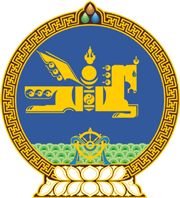 МОНГОЛ УЛСЫН ХУУЛЬ2023 оны 07 сарын 07 өдөр                                                                  Төрийн ордон, Улаанбаатар хот   ЗӨВШӨӨРЛИЙН ТУХАЙ ХУУЛЬД   ӨӨРЧЛӨЛТ ОРУУЛАХ ТУХАЙ1 дүгээр зүйл.Зөвшөөрлийн тухай хуулийн 8.1 дүгээр зүйлийн 5 дахь хэсгийн 5.1 дэх заалтын “Засгийн газар” гэснийг “Төмөр замын тээврийн асуудал эрхэлсэн төрийн захиргааны төв байгууллага” гэж, 5.7 дахь заалтын “тээвэрлэлтийн” гэснийг “тээвэрлэгчийн” гэж тус тус өөрчилсүгэй.2 дугаар зүйл.Энэ хуулийг Төмөр замын тээврийн тухай хууль /Шинэчилсэн найруулга/ хүчин төгөлдөр болсон өдрөөс эхлэн дагаж мөрдөнө. 	МОНГОЛ УЛСЫН 	ИХ ХУРЛЫН ДАРГА 				Г.ЗАНДАНШАТАР